Przedmiotem konsultacji społecznych był projekt Gminnego Programu Rewitalizacji Gminy Małkinia Górna na lata 2023-2030. Przeprowadzono je zgodnie z Obwieszczeniem Wójta Gminy Małkinia Górna z dnia 23 października 2023 r. (PGP.062.8.2023). Podstawę stanowił art. 6 ust. 1 i ust. 2 oraz art. 11 ust. 3 ustawy z dnia 9 października 2015 r. o rewitalizacji (Dz. U. z 2021 r., poz. 485 z późn. zm.).W konsultacjach trwających od 30 października do 30 listopada 2023 r. mogli brać udział przede wszystkim:• mieszkańcy obszaru rewitalizacji oraz właściciele, użytkownicy wieczyści nieruchomości i podmioty zarządzające nieruchomościami znajdującymi się na tym obszarze;• mieszkańcy gminy Małkinia Górna inni niż zamieszkali na proponowanym obszarze rewitalizacji;• podmioty prowadzące lub zamierzające prowadzić na obszarze gminy działalność gospodarczą;• podmioty prowadzące lub zamierzające prowadzić na obszarze gminy działalność społeczną, w tym organizacje pozarządowe i grupy nieformalne;• jednostki samorządu terytorialnego i ich jednostki organizacyjne, organy władzy publicznej,• podmioty realizujące na obszarze rewitalizacji uprawnienia Skarbu Państwa.Zaproszenie do udziału w konsultacjach ww. projektu uchwały, wraz ze stosownymi załącznikami, umieszczono i dystrybuowano następującymi kanałami informacyjnymi:1) na stronie internetowej www.malkiniagorna.pl w zakładce „Rewitalizacja” oraz w zakładce „Aktualności”,2) na stronie Biuletynu Informacji Publicznej;3) w sposób zwyczajowo przyjęty, na tablicy informacyjnej zlokalizowanej w Urzędzie Gminy Małkinia Górna;Konsultacje prowadzono w następujących formach:zbieranie uwag w postaci elektronicznej za pomocą:poczty elektronicznej: poczta@malkiniagorna.pl;przez system ePUAP: adres skrytki /62sil2dl11/skrytka.zbieranie uwag w postaci papierowej za pomocą formularza do pobrania ze strony https://www.malkiniagorna.pl/asp/pl_start.asp?typ=14&menu=121&strona=1 oraz sekretariatu Urzędu Gminy Małkinia Górna. Formularz był możliwy do pobrania od 30.10.2023 r. Wypełnione formularze w postaci papierowej należy złożyć drogą korespondencyjną na adres: Urząd Gminy Małkinia Górna, ul. Przedszkolna 1, 07-320 Małkinia Górna lub drogą elektroniczną na adres: poczta@malkiniagorna.pl.zbieranie uwag ustnych przekazanych z wykorzystaniem dedykowanego numeru telefonu;Uwagi ustne można było zgłaszać pod numerem telefonu 601 997 773 od poniedziałku do piątku w godz. 8.00 - 20.00;ankiety udostępnionej w formie online na stronie www.malkiniagorna.pl w zakładkach „Rewitalizacja” i „Aktualności”, w formie papierowej - w sekretariacie Urzędu Gminy w Małkini Górnej oraz gminnych jednostkach organizacyjnych.debata online w dniu: 6 listopada 2023 r. o godz. 16.30 z wykorzystaniem platformy Google Meet.W ramach konsultacji społecznych nie wpłynęła żadna uwaga.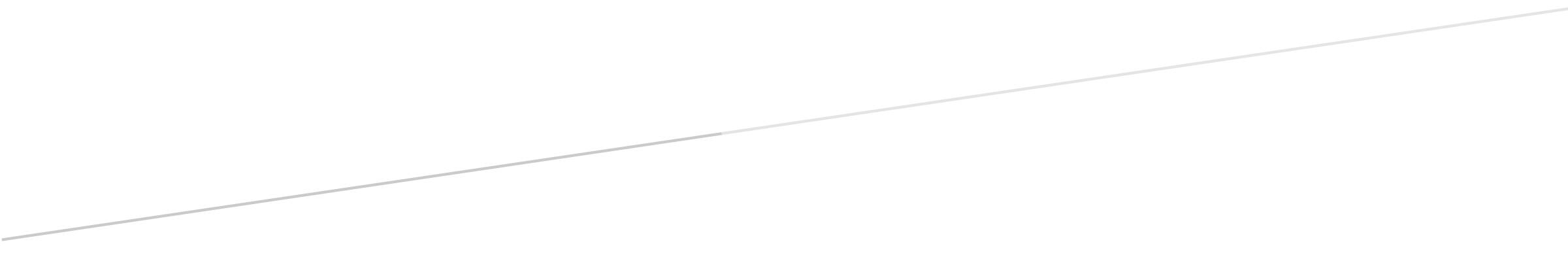 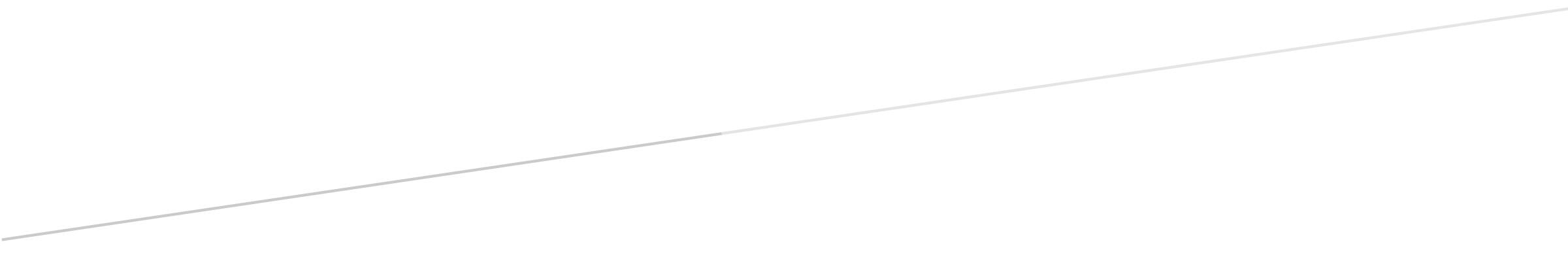 